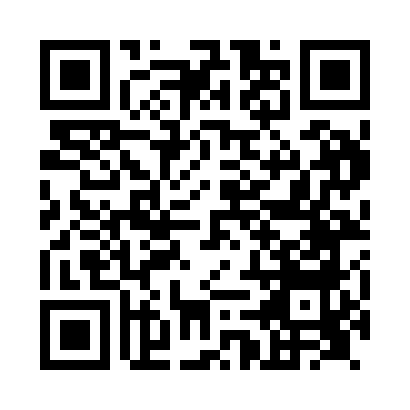 Prayer times for Aber-bargoed, UKWed 1 May 2024 - Fri 31 May 2024High Latitude Method: Angle Based RulePrayer Calculation Method: Islamic Society of North AmericaAsar Calculation Method: HanafiPrayer times provided by https://www.salahtimes.comDateDayFajrSunriseDhuhrAsrMaghribIsha1Wed3:465:431:106:178:3810:362Thu3:435:411:106:188:3910:383Fri3:405:401:106:198:4110:414Sat3:375:381:106:208:4210:445Sun3:345:361:106:218:4410:476Mon3:315:341:106:228:4610:507Tue3:285:321:096:238:4710:528Wed3:255:311:096:248:4910:559Thu3:225:291:096:258:5010:5810Fri3:195:271:096:268:5211:0111Sat3:185:261:096:278:5411:0212Sun3:175:241:096:288:5511:0213Mon3:165:231:096:298:5711:0314Tue3:155:211:096:308:5811:0415Wed3:155:201:096:319:0011:0516Thu3:145:181:096:329:0111:0517Fri3:135:171:096:339:0311:0618Sat3:135:151:096:339:0411:0719Sun3:125:141:096:349:0611:0820Mon3:115:131:106:359:0711:0821Tue3:115:111:106:369:0811:0922Wed3:105:101:106:379:1011:1023Thu3:095:091:106:389:1111:1124Fri3:095:081:106:389:1311:1125Sat3:085:071:106:399:1411:1226Sun3:085:061:106:409:1511:1327Mon3:075:051:106:419:1611:1328Tue3:075:041:106:419:1811:1429Wed3:075:031:106:429:1911:1530Thu3:065:021:116:439:2011:1531Fri3:065:011:116:439:2111:16